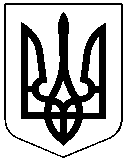 ЧЕРКАСЬКА РАЙОННА РАДАРОЗПОРЯДЖЕННЯ25.09.2020										№40Про затвердження  паспортабюджетної програми районногобюджету на 2020 рік	Відповідно до статті 55 Закону України «Про місцеве самоврядування в Україні», Правил складання паспортів бюджетних програм місцевих бюджетів та звітів про їх виконання, затверджених наказом Міністерства фінансів України від 26.08.2014 №836, Порядку фінансування виборчих комісій під час підготовки і проведення місцевих виборів, затвердженого постановою Кабінету Міністрів України від 19 серпня 2020 р. № 745,  розпорядження Черкаської районної державної адміністрації від 23.09.2020 №206 «Про розподіл міжбюджетних трансфертів», довідки про зміни до річного розпису бюджету від 25.09.2020 №170зобов’язую:	Затвердити паспорт бюджетної програми районного бюджету за КПКВ 0110191, що додається.Заступник голови							С.СТЕПАНЮКПАСПОРТ
бюджетної програми місцевого бюджету на 2020 рікЗАТВЕРДЖЕНО
Розпорядження Черкаської районної ради від 25.09.2020 №401.1.Черкаська районна рада
(найменування головного розпорядника коштів місцевого бюджету)Черкаська районна рада
(найменування головного розпорядника коштів місцевого бюджету)Черкаська районна рада
(найменування головного розпорядника коштів місцевого бюджету)0100000 
(код Типової відомчої класифікації видатків та кредитування)0100000 
(код Типової відомчої класифікації видатків та кредитування)25659510( Код за ЄДРПОУ  )2.2.Черкаська районна рада
(найменування відповідального виконавця)Черкаська районна рада
(найменування відповідального виконавця)Черкаська районна рада
(найменування відповідального виконавця)0110000 
(код Типової відомчої класифікації видатків та кредитування)0110000 
(код Типової відомчої класифікації видатків та кредитування)25659510( Код за ЄДРПОУ  )3.3.0110191
(код Програмної класифікації видатків та кредитування місцевого бюджету )0191
(код Типової програмної класифікації видатків та кредитування місцевого бюджету)0160
(код Функціональної класифікації видатків та кредитування бюджету)0160
(код Функціональної класифікації видатків та кредитування бюджету)Проведення місцевих виборів(найменування бюджетної програми з Типовою програмною класифікацією видатків та кредитування місцевого бюджету)7124900000(код бюджету)4. Обсяг бюджетних призначень / бюджетних асигнувань 2815,271 тисяч гривень, у тому числі загального фонду 2815,271 тисяч гривень та спеціального фонду 0,0 гривень.5. Підстави для виконання бюджетної програми: Конституція України; Бюджетний кодекс України від 08.07.2010 №2456-VI;  Закон України «Про місцеве самоврядування в Україні»; Закон України «Про державний бюджет на 2020 рік»; Порядок фінансування виборчих комісій під час підготовки і проведення місцевих виборів, затверджений постановою Кабінету Міністрів України від 19 серпня 2020 р. № 745, розпорядження Черкаської районної державної адміністрації від 23.09.2020 №206 «Про розподіл міжбюджетних трансфертів», довідка про зміни до річного розпису бюджету від 25.09.2020 №1706. Цілі державної політики, на досягнення яких спрямована реалізація бюджетної програми4. Обсяг бюджетних призначень / бюджетних асигнувань 2815,271 тисяч гривень, у тому числі загального фонду 2815,271 тисяч гривень та спеціального фонду 0,0 гривень.5. Підстави для виконання бюджетної програми: Конституція України; Бюджетний кодекс України від 08.07.2010 №2456-VI;  Закон України «Про місцеве самоврядування в Україні»; Закон України «Про державний бюджет на 2020 рік»; Порядок фінансування виборчих комісій під час підготовки і проведення місцевих виборів, затверджений постановою Кабінету Міністрів України від 19 серпня 2020 р. № 745, розпорядження Черкаської районної державної адміністрації від 23.09.2020 №206 «Про розподіл міжбюджетних трансфертів», довідка про зміни до річного розпису бюджету від 25.09.2020 №1706. Цілі державної політики, на досягнення яких спрямована реалізація бюджетної програми4. Обсяг бюджетних призначень / бюджетних асигнувань 2815,271 тисяч гривень, у тому числі загального фонду 2815,271 тисяч гривень та спеціального фонду 0,0 гривень.5. Підстави для виконання бюджетної програми: Конституція України; Бюджетний кодекс України від 08.07.2010 №2456-VI;  Закон України «Про місцеве самоврядування в Україні»; Закон України «Про державний бюджет на 2020 рік»; Порядок фінансування виборчих комісій під час підготовки і проведення місцевих виборів, затверджений постановою Кабінету Міністрів України від 19 серпня 2020 р. № 745, розпорядження Черкаської районної державної адміністрації від 23.09.2020 №206 «Про розподіл міжбюджетних трансфертів», довідка про зміни до річного розпису бюджету від 25.09.2020 №1706. Цілі державної політики, на досягнення яких спрямована реалізація бюджетної програми4. Обсяг бюджетних призначень / бюджетних асигнувань 2815,271 тисяч гривень, у тому числі загального фонду 2815,271 тисяч гривень та спеціального фонду 0,0 гривень.5. Підстави для виконання бюджетної програми: Конституція України; Бюджетний кодекс України від 08.07.2010 №2456-VI;  Закон України «Про місцеве самоврядування в Україні»; Закон України «Про державний бюджет на 2020 рік»; Порядок фінансування виборчих комісій під час підготовки і проведення місцевих виборів, затверджений постановою Кабінету Міністрів України від 19 серпня 2020 р. № 745, розпорядження Черкаської районної державної адміністрації від 23.09.2020 №206 «Про розподіл міжбюджетних трансфертів», довідка про зміни до річного розпису бюджету від 25.09.2020 №1706. Цілі державної політики, на досягнення яких спрямована реалізація бюджетної програми4. Обсяг бюджетних призначень / бюджетних асигнувань 2815,271 тисяч гривень, у тому числі загального фонду 2815,271 тисяч гривень та спеціального фонду 0,0 гривень.5. Підстави для виконання бюджетної програми: Конституція України; Бюджетний кодекс України від 08.07.2010 №2456-VI;  Закон України «Про місцеве самоврядування в Україні»; Закон України «Про державний бюджет на 2020 рік»; Порядок фінансування виборчих комісій під час підготовки і проведення місцевих виборів, затверджений постановою Кабінету Міністрів України від 19 серпня 2020 р. № 745, розпорядження Черкаської районної державної адміністрації від 23.09.2020 №206 «Про розподіл міжбюджетних трансфертів», довідка про зміни до річного розпису бюджету від 25.09.2020 №1706. Цілі державної політики, на досягнення яких спрямована реалізація бюджетної програми4. Обсяг бюджетних призначень / бюджетних асигнувань 2815,271 тисяч гривень, у тому числі загального фонду 2815,271 тисяч гривень та спеціального фонду 0,0 гривень.5. Підстави для виконання бюджетної програми: Конституція України; Бюджетний кодекс України від 08.07.2010 №2456-VI;  Закон України «Про місцеве самоврядування в Україні»; Закон України «Про державний бюджет на 2020 рік»; Порядок фінансування виборчих комісій під час підготовки і проведення місцевих виборів, затверджений постановою Кабінету Міністрів України від 19 серпня 2020 р. № 745, розпорядження Черкаської районної державної адміністрації від 23.09.2020 №206 «Про розподіл міжбюджетних трансфертів», довідка про зміни до річного розпису бюджету від 25.09.2020 №1706. Цілі державної політики, на досягнення яких спрямована реалізація бюджетної програми4. Обсяг бюджетних призначень / бюджетних асигнувань 2815,271 тисяч гривень, у тому числі загального фонду 2815,271 тисяч гривень та спеціального фонду 0,0 гривень.5. Підстави для виконання бюджетної програми: Конституція України; Бюджетний кодекс України від 08.07.2010 №2456-VI;  Закон України «Про місцеве самоврядування в Україні»; Закон України «Про державний бюджет на 2020 рік»; Порядок фінансування виборчих комісій під час підготовки і проведення місцевих виборів, затверджений постановою Кабінету Міністрів України від 19 серпня 2020 р. № 745, розпорядження Черкаської районної державної адміністрації від 23.09.2020 №206 «Про розподіл міжбюджетних трансфертів», довідка про зміни до річного розпису бюджету від 25.09.2020 №1706. Цілі державної політики, на досягнення яких спрямована реалізація бюджетної програми4. Обсяг бюджетних призначень / бюджетних асигнувань 2815,271 тисяч гривень, у тому числі загального фонду 2815,271 тисяч гривень та спеціального фонду 0,0 гривень.5. Підстави для виконання бюджетної програми: Конституція України; Бюджетний кодекс України від 08.07.2010 №2456-VI;  Закон України «Про місцеве самоврядування в Україні»; Закон України «Про державний бюджет на 2020 рік»; Порядок фінансування виборчих комісій під час підготовки і проведення місцевих виборів, затверджений постановою Кабінету Міністрів України від 19 серпня 2020 р. № 745, розпорядження Черкаської районної державної адміністрації від 23.09.2020 №206 «Про розподіл міжбюджетних трансфертів», довідка про зміни до річного розпису бюджету від 25.09.2020 №1706. Цілі державної політики, на досягнення яких спрямована реалізація бюджетної програми4. Обсяг бюджетних призначень / бюджетних асигнувань 2815,271 тисяч гривень, у тому числі загального фонду 2815,271 тисяч гривень та спеціального фонду 0,0 гривень.5. Підстави для виконання бюджетної програми: Конституція України; Бюджетний кодекс України від 08.07.2010 №2456-VI;  Закон України «Про місцеве самоврядування в Україні»; Закон України «Про державний бюджет на 2020 рік»; Порядок фінансування виборчих комісій під час підготовки і проведення місцевих виборів, затверджений постановою Кабінету Міністрів України від 19 серпня 2020 р. № 745, розпорядження Черкаської районної державної адміністрації від 23.09.2020 №206 «Про розподіл міжбюджетних трансфертів», довідка про зміни до річного розпису бюджету від 25.09.2020 №1706. Цілі державної політики, на досягнення яких спрямована реалізація бюджетної програми№ з/пЦіль державної політикиЦіль державної політикиЦіль державної політикиЦіль державної політикиЦіль державної політикиЦіль державної політикиЦіль державної політикиЦіль державної політики7. Мета бюджетної програми Проведення місцевих виборів8. Завдання бюджетної програми7. Мета бюджетної програми Проведення місцевих виборів8. Завдання бюджетної програми7. Мета бюджетної програми Проведення місцевих виборів8. Завдання бюджетної програми7. Мета бюджетної програми Проведення місцевих виборів8. Завдання бюджетної програми7. Мета бюджетної програми Проведення місцевих виборів8. Завдання бюджетної програми7. Мета бюджетної програми Проведення місцевих виборів8. Завдання бюджетної програми7. Мета бюджетної програми Проведення місцевих виборів8. Завдання бюджетної програми7. Мета бюджетної програми Проведення місцевих виборів8. Завдання бюджетної програми7. Мета бюджетної програми Проведення місцевих виборів8. Завдання бюджетної програми№ з/пЗавдання1Забезпечення виконання наданих законодавством повноважень 9. Напрями використання бюджетних коштів9. Напрями використання бюджетних коштів9. Напрями використання бюджетних коштів9. Напрями використання бюджетних коштів9. Напрями використання бюджетних коштів		гривень		гривень		гривень		гривень		гривень№ з/пНапрями використання бюджетних коштівЗагальний фондСпеціальний фондУсього123451Забезпечення виконання наданих законодавством повноважень по проведенню місцевих виборів281527128152712УсьогоУсього2815271281527110. Перелік місцевих/регіональних програм, що виконуються у складі бюджетної програми10. Перелік місцевих/регіональних програм, що виконуються у складі бюджетної програми10. Перелік місцевих/регіональних програм, що виконуються у складі бюджетної програми10. Перелік місцевих/регіональних програм, що виконуються у складі бюджетної програми10. Перелік місцевих/регіональних програм, що виконуються у складі бюджетної програмигривеньгривеньгривеньгривеньгривень№ з/пНайменування місцевої/регіональної програмиЗагальний фондСпеціальний фондУсього12345УсьогоУсього11. Результативні показники бюджетної програми№ з/пПоказникиОдиниця виміруДжерело інформаціїЗагальний фондСпеціальний фондУсього12345671затратКількість виборцівОдин.Списки виборців із Державного реєстру4795934795932продуктуМатеріально-технічне забезпечення виборцівГрн.Кошторис	2815271,00	2815271,003ефективностіРозмір витрат на 1 виборцяГрн.Розрахунок5,875,874якостіВідсоток матеріально-технічного забезпечення %Розрахунок100 100 Керівник установи - головного
розпорядника бюджетних коштів __________________
(підпис)С.СТЕПАНЮК
(ініціали/ініціал, прізвище)ПОГОДЖЕНО:Фінансове управління Черкаської райдержадміністраціїПОГОДЖЕНО:Фінансове управління Черкаської райдержадміністраціїПОГОДЖЕНО:Фінансове управління Черкаської райдержадміністраціїПОГОДЖЕНО:Фінансове управління Черкаської райдержадміністраціїНачальник фінансового управліннярайдержадміністрації
25.09.2020__________________
(підпис)Г.ШОКОТ
(ініціали/ініціал, прізвище)М.П.М.П.М.П.М.П.